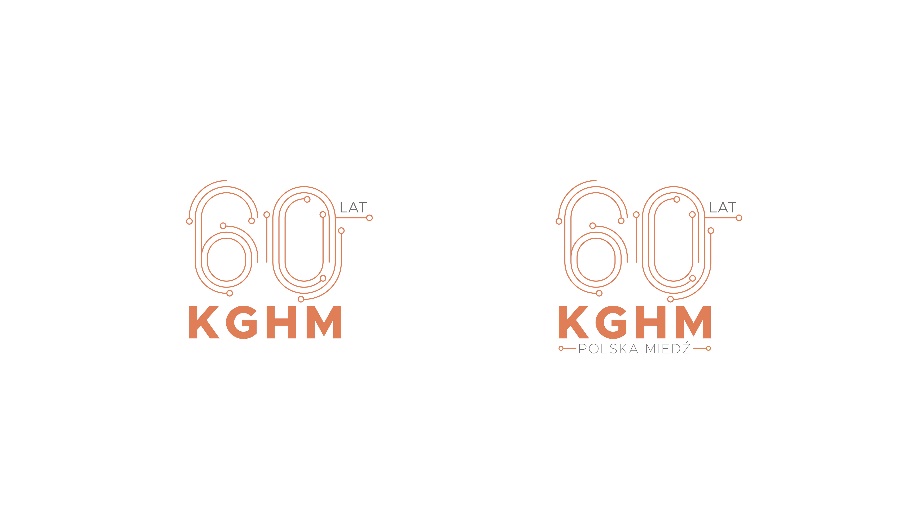 Miedź jest surowcem o znaczeniu strategicznym - ze względu na duże zapotrzebowanie w innowacyjnych gałęziach przemysłu, przy jednoczesnych stosunkowo małych zasobach naturalnych. Dlatego najwięksi światowi producenci miedzi to filary gospodarek, zarówno w skali krajowej, jak i globalnej. Polska jest jednym z najważniejszych na świecie krajów pod względem zasobności złóż miedziowych, a za sprawą Grupy Kapitałowej KGHM S.A. również wydobycia pierwiastka. Działalność KGHM przyczyniła się również do zdobycia przez Polskę statusu globalnego lidera pozyskiwania srebra. Aż 12% przychodów Grupy pochodzi ze sprzedaży tego metalu.Rankingi: https://kghm.com/pl/o-nas/historiaDzięki konsekwentnie realizowanej wizji rozwoju Grupy, KGHM Polska Miedź S.A. stała się liderem branży wydobywczej i hutniczej na światową skalę, a także narodowym championem polskiej gospodarki. Prowadzone w Grupie inwestycje w badania, rozwój i sprawne zarządzanie, budują konkurencyjność gospodarki narodowej. Jako duży pracodawca GK KGHM wpływa też na rynek pracy i rozwój społeczno-ekonomiczny Dolnego Śląska oraz całej Polski. Jako jeden z największych wydobywców i producentów metali, Grupa KGHM Polska Miedź S.A. ma wpływ 
na popyt na metale na międzynawowym rynku (miedź, srebro, molibden). Mocna ekonomiczna pozycja 
i rozpoznawalnej na świecie marka wspiera eksportową siłę Polski, przecierając szlaki krajowym firmom 
na zagranicznych rynkach. Pozycję miedziowego giganta KGHM oraz Polska budowały 60 lat.W 1957 roku, odkrywając złoża na głębokości 655-658m miedzi, Jan Wyżykowski i jego współpracownicy zmienili oblicze regionu Legnicko – Głogowskiego. Miedź odmieniła życie kolejnych generacji mieszkańców okolic Sieroszowic, Głogowa, Lubina, Legnicy i Polkowic. Rozpoczął się też proces budowania miedziowej potęgi Polski. Już w 1961 roku - zaczęto od podstaw tworzyć Kombinat Górniczo-Hutniczy Miedzi (KGHM), zalążek wielkiego ośrodka wydobywczego Zagłębie Miedziowe. Innowacyjność to od początku cecha definiująca działalność KGHM. Złoża umiejscowione były w bardzo trudnym terenie. Tworzenie szybów Lubin i Polkowice wymagało zastosowania pionierskich metod udostępnienia złóż - mrożenia górotworu. Dziś Grupa to jeden z liderów innowacji w Polsce, przeznaczający nawet ponad 40 mln zł rocznie na badania i rozwój. zgodnie z obowiązująca strategią, wydatki na badania i rozwój będą zwiększane.W XXI wieku należąca do Skarbu Państwa, giełdowa spółka KGHM Polska Miedź S.A. stała się globalnym graczem. Od 2010 roku Grupa wydobywa miedź i złoto w Kanadzie. W Chile, od 2014 roku, rozwija jeden z największych projektów wydobywczych na świecie Sierra Gorda, w ramach którego eksploruje złoża miedzi i molibdenu. Natomiast w USA przejęła odkrywkową kopalnię miedzi Robinson w Nevadzie, Więcej o historii: https://kghm.com/pl/o-nas/historiaW ciągu 60 lat powstał miedziowy gigant - KGHM Polska Miedź S.A. - nowoczesna firma, która zapewnia pracę ponad 34 tys. pracownikom w Polsce, Kanadzie, USA i Chile. KGHM na świecie: https://kghm.com/pl/o-nas/kghm-na-swiecieKGHM Polska Miedź S.A. rozwija się w ramach strategii na lata 2019-2023, uwzględniającej otoczenie makroekonomiczne i sytuację geopolityczną, wpływające na branżę wydobywczą. Strategia KGHM realizowana 
jest w oparciu o ideę zrównoważonego rozwoju i bezpieczeństwa oraz wzmocnienie odpowiedzialności społecznej. W centrum uwagi pozostają pracownicy - największy kapitał firmy.Więcej o Strategii 4E: 
https://media.kghm.com/pl/informacje-prasowe/efektywnie-ekologicznie-i-elastycznie-skuteczna-strategia-kghmKonsekwencją dwóch lat realizacji strategii 4E w Grupie Kapitałowej KGHM Polska Miedź S.A. jest zwiększenie efektywność i zysków, zwłaszcza w nieprzewidywalnym 2020 roku.FINANSESilne podstawy finansowe: emisja obligacji na kwotę 2 mld PLN w 2019 r., podniesienie efektywności finansowania zewnętrznego i zwiększenie wykorzystania faktoringuSolidne wyniki za 2020 rok - mimo pandemicznej sytuacji: najwyższy - od czasu akwizycji aktywów zagranicznych –EBITDA- poziom zysku operacyjnego Grupy, 6,6 mld zł. KGHM odnotował też bardzo dobre wyniki sprzedaży - głównie dzięki utrzymaniu strategicznego celu optymalizacji kosztowej w całej Grupie. W konsekwencji realizowanej strategii efektywności, Grupa zanotowała 4 proc. wzrost przychodów w ujęciu rocznym, do poziomu 23,6 mld zł.PRODUKCJAWysoki poziom produkcji miedzi w Polsce, jak w aktywach zagranicznych GH KGHM Polska Miedź S.A. 
W 2020 r. wzrost produkcji do 709 tys. ton, w dużej mierze dzięki aż 36 proc. wzrostowi produkcji i poprawie efektywności Sierra Gorda S.C.M. Spośród 15 największych producentów z branży wydobywczo - hutniczej, 
tylko trzy firmy - w tym KGHM - zdołały podnieść produkcję w tym trudnym czasie!Więcej o wynikach finansowych Grupy Kapitałowej KGHM Polska Miedź S.A.: https://media.kghm.com/pl/informacje-prasowe/rekordowy-wynik-operacyjny-oraz-solidne-efekty-finansowe-kghm-polska-miedz-s-a-przedstawila-podsumowanie-2020-rokuStrategia bazuje na 4 filarach: Elastyczności, Efektywności, Ekologii oraz E-mobilności.ELASTYCZNOŚĆ  Ciągła zmienność otoczenia miedziowego giganta i branży wydobywczej wymaga elastycznego podejścia 
do realizacji celu: dobrej identyfikacji trendów, konsekwencji w długoterminowym działaniu, 
a jednocześnie stałej gotowości na zmiany.Grupa KGHM potrafi dopasować się do niepewnych czasów. Pandemia koronawirusa pozytywnie zweryfikowała elastyczną strategię KGHM Polska Miedź S.A., nie zmieniając filozofii działania Grupy. Pomimo niespotykanej na tę skalę zmienności otoczenia, na żadnym etapie ciągłość procesów w Grupie nie była zagrożona. Od wybuchu pandemii Grupa zachowała też pełną zdolność operacyjną aktywów. Dodatkowo, w KGHM Polska Miedź S.A., a także w żadnej z kopalń zagranicznych Grupy nie było przestojów produkcyjnych. EFEKTYWNOŚĆGórnictwo niekoniecznie kojarzy się z innowacyjnością - a powinno. GK KGHM Polska Miedź S.A. wiedzie prym wśród polskich innowatorów. Do 2023 roku Grupa chce zwiększyć budżet na innowacje i projekty badawcze do około 1% rocznego przychodu Spółki. To blisko 200 mld zł. E-przemysł: Firma opracowuje i wdraża rozwiązania  pozwalające  m.in. na automatyzację procesów produkcyjnych, poprawę efektywności produkcji i ograniczanie wysiłku fizycznego człowieka. KGHM sięga po najnowsze rozwiązania światowe z zakresu Big Data, czy Przemysłu 4.0, dla którego w Spółce utworzono dedykowany program KGHM 4.0.Program KGHM 4.0 to 50 projektów obejmujących wszystkie obszary strategiczne, wśród nich jest
 E-logistyka, pilotażowy system „Lokalizacji osób oraz maszyn w wyrobiskach podziemnych”, szerokopasmowa transmisja danych w wyrobiskach podziemnych, system antyfraudowy czy Centrum Zaawansowanych Analiz Danych (CZAD)). Więcej o strategii innowacyjności: https://kghm.com/pl/biznes/innowacje-i-technologie/strategie-innowacji BEZPIECZEŃSTWO I PRACOWNICY Działamy – dbamy – chronimy, to hasło Grupy. Jednym z największych sukcesów 2020 roku, zwłaszcza w obliczu pandemii, jest  utrzymanie miejsc pracy dla tysięcy pracowników, a także zapewnienie im bezpiecznych warunków do działania w reżimie sanitarnym.Rekordowo niski wskaźnik wypadkowości LTIRFKGHM (Lost Time Injury Frequency Rate KGHM): 7,3, 
co oznacza spadek o 29 proc. w porównaniu do 2019 roku i aż o 61 proc. w porównaniu do 2010 roku. 
Także KGHM INTERNATIONAL LTD. w 2020 roku odnotowało najlepszy w historii wynik pod względem bezpieczeństwa i higieny pracy, pomimo wyjątkowo trudnych warunków narzuconych przez pandemię.Przy współpracy z instytucjami rządowymi, KGHM włączył się w walkę z pandemią i jej konsekwencjami 
na Dolnym Śląsku - w najbliższym otoczeniu naszych pracowników. W lutym 2021 r. z inicjatywy GK KGHM Polska Miedź S.A. powstało ponad 100 miejsc w szpitalu modułowym przy Wojewódzkim Szpitalu Specjalistycznym w Legnicy. Specjalne placówki stworzono też w Wałbrzychu i Legnicy. W Miedziowym Centrum Zdrowia w Lubinie również funkcjonuje oddział dla chorych na COVID–19.  Spółka Nitroerg z Grupy Kapitałowej KGHM uruchomiła produkcję  środków do dezynfekcji. Grupa troszczy się o otoczenie pracowników w Zagłębiu Miedziowym. Akcje społeczne, wspierające dzieci, rodziny i seniorów są konsekwentnie realizowane od lat, nawet w czasie pandemii. W ramach opieki nad najstarszymi, KGHM przystąpił do programu Solidarnościowy Korpus Pomocy Seniorom.KGHM Polska Miedź S.A. od lat angażuje się w pieczę zastępczą. Zgodnie z wolą pracowników KGHM, wyrażoną 
w badaniu ankietowym, w 2021 r. Zarząd Grupy przekazał ponad 40 tys. zł na rzecz dzieci pod opieką domów dziecka i rodzin zastępczych w 13 powiatach Zagłębia Miedziowego, wskazanych przez pracowników KGHM. Środki finansowe przeznaczono m.in. na rehabilitacje, kursy i pomoce naukowe dla dzieci z pieczy zastępczej, czyli z domów dziecka i rodzin zastępczych.  Grupa jest też inicjatorem akcji MiedźRodzinę - poszukiwania rodziców zastępczych dla najmłodszych mieszkańców Zagłębia Miedziowego.Więcej o akcji: MiedzRodzine.plEKOLOGIAMiedź to podstawa zielonej energetyki. Dlatego zrównoważony rozwój jest strategicznym zobowiązaniem Grupy KGHM Polska Miedź S.A. Grupa systematycznie wprowadza program poprawy efektywności energetycznej i wdraża innowacyjne rozwiązań służących zmniejszaniu zużycia energii.Do 2030 roku GK KGHM Polska Miedź S.A. planuje pozyskiwać 50% energii elektrycznej z własnych źródeł, w tym energii odnawialnej (OZE). W branży górniczej to wyjątkowo ambitny cel  Grupa jest już blisko jego realizacji. Na koniec 2020 roku aż 22,42 proc. ogólnego zużycia energii w KGHM pochodziło ze źródeł własnych, wliczając w to oraz produkcję z bloków gazowo - parowych.OZEW grudniu 2020 r. oddano do użytku elektrownię fotowoltaiczną w Legnicy o mocy 3 MW. To jedyna w Polsce elektrownia fotowoltaiczna funkcjonująca w oparciu o technologię 4.0. Elektrownia jest w pełni zinformatyzowana 
i zautomatyzowana, wyposażona w wirtualną dyspozytornię (Control Room). W ciągu dwóch lat w ramach GK KGHM Polska Miedź S.A. planowane jest oddanie do użytku kolejnych elektrowni fotowoltaicznych o łącznej mocy ponad 10 MW. Elektrownie będą zasilać Zakłady Górnicze Lubin oraz Hutę Miedzi Głogów. Uruchomienie elektrowni fotowoltaicznych w Zagłębiu Miedziowym pozwoli w skali roku uniknąć ponad 8 tys. ton emisji CO2 i innych związków azotów, siarki oraz pyłów.Więcej o Elektrowni Fotowoltaicznej w Legnicy: https://www.kghmzanam.com/startujemy-z-budowa-farmy-fotowoltaicznej-wybieramzielone/CZYSTE POWIETRZEW 2020 r. Hucie Miedzi Legnica ruszył gigantyczny projekt budowy Instalacji Oczyszczania Gazów Poprocesowych. Instalacja warta 110 mln złotych zmniejszy ładunek resztkowych zanieczyszczeń nawet 
o 99 proc. Obiekt zostanie oddany do użytku jeszcze w 2021 roku.Więcej o IOGP: https://media.kghm.com/pl/informacje-prasowe/gigantyczna-inwestycja-w-czyste-powietrze-na-dolnym-slasku-kghm-buduje-instalacje-oczyszczania-gazow-w-hucie-miedzi-legnicaNa początku 2021 r. Grupa uruchomiła w Zagłębiu Miedziowym Mobilne Laboratorium Środowiskowe (MLŚ), które będzie diagnozować jakość powietrza, wód czy gleby. Analizy realizowane są w kilka minut. Pobieraniem i badaniami zajmują się specjalistyczne auta zintegrowane z dronami. Dzięki takiemu rozwiązaniu badania będzie można prowadzić w miejscach mało dostępnych, a nawet niebezpiecznych. MLŚ umożliwi m.in. dokumentowanie szkód górniczych w obiektach przemysłowych czy inwentaryzację hałd wydobytej rudy miedzi. To pierwsze takie rozwiązanie na Dolnym Śląsku.Więcej o MLŚ: https://media.kghm.com/pl/informacje-prasowe/mobilne-laboratorium-srodowiskowe-gotowe-do-badan-kghm-inwestuje-i-dba-o-ochrone-srodowiskaRECYKLING W PRODUKCJIStrategia Grupy Kapitałowej KGHM Polska Miedź S.A. zakłada utrzymanie stabilnego poziomu produkcji miedzi w kraju i za granicą. Wobec ograniczonych źródeł pozyskiwania rud miedzi, pozyskiwanie surowca poprzez przetapianie złomu miedziowego stało się priorytetem Grupy. Do 2030 r. tą drogą pozyskiwane ma być aż 35% surowca. W Zagłębiu Miedziowym celowi temu służyć nowy Piec WTR, który odpowiada także za rafinację pirometarulgiczną miedzi.  To największa inwestycja w Hucie Miedzi Legnica. Jej koszty szacowane są na 250 mln zł.Więcej o Piecu WTR: https://media.kghm.com/pl/informacje-prasowe/najwieksza-inwestycja-w-historii-nalezacej-do-kghm-huty-miedzi-legnicaE-MOBILNOŚĆMiedź jest powszechnie używana do konstrukcji pojazdów elektrycznych. Dlatego e-mobilność stała się filarem codziennego życia Grupy Kapitałowej KGHM S.A. W Zagłębiu Miedziowym Grupa rozwija flotę różnych pojazdów elektrycznych wspierających pracowników.  
Dla firmy pracują samochody elektryczne, do dyspozycji pracowników, którzy przemieszczają się między obiektami oddano także hulajnogi elektryczne. Ważnym realizacji strategii KGHM jest również elektromobilność dołowa. Firma prowadzi testy z polskim terenowym samochodem elektrycznym Sokół 4x4 a KGHM ZANAM wyprodukował nowy typ wozu transportowego z napędem elektrycznym ZANPER. Trwają także podziemne testy maszyn górniczych z napędem elektrycznymkolejnym nabytkiem e-floty KGHM są elektryczne i wózki widłowe będą wykorzystane przy linii ciągłego topnienia, odlewania i walcowania miedzi w Hucie Miedzi Cedynia. Oszczędność wynikająca z pracy takiego pojazdu w porównaniu do spalinowego wynosi ok. 40 tys. zł rocznie. Do dyspozycji całej społeczności Zagłębia KGHM S.A. oddała natomiast cztery punkty ładowania samochodów elektrycznych.Więcej o strategii elektromobilności w KGHM: https://media.kghm.com/pl/informacje-prasowe/kghm-liderem-elektromobilnosci-spolka-inwestuje-w-ekologiczne-rozwiazaniaKGHM kojarzy się głównie z przemysłem ciężkim. Jednak to w nowych technologiach Grupa widzi szansę 
na zwiększanie produktywności oraz efektywności górnictwa i metalurgii. Firma chce rewolucjonizować branżę wydobywczą, wyznaczać trendy i opracowywać własne rozwiązania technologiczne zgodne z ideą równoważonego rozwoju. MIEDZIOWA DOLINA W Zagłębiu Miedziowym powstanie akcelerator nowych technologii. Miedziowa Dolina będzie miejscem 
do twórczej wymiany pomysłów, a także kreowania innowacji przez zespoły projektowe działające na styku Spółki i zewnętrznych zespołów projektowych złożonych z innowatorów. Do współpracy Grupa chce zaprosić polskich naukowców i wynalazców.  INWESTYCJE  INSTRASTRUKTURALNEKGHM Polska Miedź S.A. sukcesywnie kontynuuje realizację założonych w Strategii projektów inwestycyjnych. 
Wśród nich do najważniejszych należą projekty infrastrukturalne:Budowa szybu GG-1 największego projektu górniczego w branży metali nieżelaznych w Europie 
i najgłębszego szybu na kontynencie (1316 m. głębokości)rozbudowa Żelaznego Mostu - największego w Europie zbiornika odpadów poflotacyjnychrozbudowa elektrowni fotowoltaicznych w Zagłębiu Miedziowym, służących realizacji celu niezależności energetycznej Grupy. Planowane projekty: projekt Elektrowni Fotowoltaicznej PV na terenie Piaskowni Obora: moc: 8 MW, produkcja roczna ~8,5 GWh / (lata realizacji: 2020-2023)Projekt budowy Zespołu Elektrowni Fotowoltaicznych PV HMG I-III: łączna 
moc 
ok. 6,5 MW, produkcja roczna ~6,9 GWh.